Cценарий  мероприятия« День народного единства»(подготовительная группа)Воспитатель: Данильянц Н.П.Цель: Воспитание гуманной, духовно-нравственной личности, достойных будущих граждан России, патриотов своего Отечества.Задачи:- Обобщить и систематизировать знания детей о празднике «День народного единства».- Развивать словарный запас (единение, патриот, воображение, эстетический вкус, интерес к истории России, к истории своего родного края;- Закрепить знания о символах России.Оборудование: компьютер, проектор, экран, компьютерная презентация.Ведущий1: Сегодня наш праздник посвящён  – Дню народного единства и согласия. Поэт Фёдор Тютчев в своём стихотворении «Два единства» писал:
«Единство, - возвестил оракул наших дней, -
Быть может спаяно железом лишь и кровью…»
Но мы попробуем спаять его любовью –
А там увидим, что прочней…
Во все времена русские люди любили свою Родину. Во имя любви к родной сторонушке свершались подвиги, слагались стихи, песни.
Ведущий2: В день примирения и согласия
Мы поздравляем всех людей
И от души желаем счастья
Святой Руси на много дней.
(Звучит «Гимн России», все встают.1)
1 ребёнок: Россия! Россия!
Твой праздник сегодня
И взрослый, и детский –
Праздник народный!
2 ребёнок: Куда ни смотри – и там, и тут
Знамёна Великой России цветут!
3 ребёнок: Три цвета на флаге России:
Красный, белый, синий.
С красным цветом Россией
Добыты честь и победа!
4 ребёнок: Синяя полоса –
Цвет неба и морей,
А также – Богородицы.
Россия – Её удел!
5 ребёнок: Белый цвет – в нём святость,
Любовь, чистота.
Вместе: Мы хотим жить в дружбе
И в мире всегда!
Ведущий1: Ушли в историю года.
Цари менялись и народы,
Но время смутное, невзгоды
Русь не забудет никогда!
Ведущий2: Не зря на Матушку Казанскую
Был этот праздник учреждён.
Ведь верной ратью христианскою
Был стольный град освобождён.
Ведущий1: Да, много крови пролили наши отцы и деды, защищая Родину от врагов. Много войн пережила наша многострадальная Россия. В 1610 году на нас напали поляки. Захватили Москву и главную крепость столицы – Кремль. Трудно было жителям Москвы, захватчики разрушили их дома, осквернили храмы. Что же делать? Слава Богу, нашлись храбрые люди – Кузьма Минин и Дмитрий Пожарский. Осенью 1611 года в Нижнем Новгороде собрали они войско и пошли освобождать столицу России – Москву.
Ведущий2: Была у русских воинов икона Пресвятой Богородицы – Казанская. Помолились они Небесной Заступнице и пошли освобождать Кремль. Два месяца сражались русские воины и 4-го ноября разбили врага, выгнали его из Кремля. Русь снова стала самодержавной, то есть, независимой.
 Во славу Божью потрудились
И князь, и просто гражданин.
Врагов в сраженье не страшились,
Мир обрели на всех один.
Ведущий1: Произошло это 4 ноября 1612 года. Российские народные войска под предводительством Минина и Пожарского освободили Москву от поляков. Такой подвиг свидетельствовал о народном героизме, единстве и силе народа Руси, независимо от национальностей, вероисповедания и классовой принадлежности. С тех пор 4 ноября мы отмечаем праздник Казанской иконы Божьей Матери, которая чудесно помогла нашим воинам, и День народного единства и согласия, отмечавшийся с 2005 года. В память освобождения Москвы от поляков на Красной площади был воздвигнут Казанский собор, а спустя два века поставили памятник героям-освободителям Кузьме Минину и Дмитрию Пожарскому .(Презентация. Звучит песня "Купола"2)Ребёнок: Пусть знают все, на всей земле:
Мир начинается в Кремле!
Ну, а по мненью малышей, 
Мир начинается в душе!
Что на земле исчезли войны,
В согласии, в мире будем жить,
Святую Русь хранить достойно
И верой нашей дорожить.
Мы помним прежние победы.
С любовью в праздник говорим:
«Спасибо вам, прапрапрадеды!
Мы вас за мир благодарим!»

Ребёнок: Давайте праздновать, друзья,
Согласие и дружбу.
Помиримся друг с другом мы –
Нам больше войн не нужно!

Ведущий: Единство – это объединение всех людей.
Единство – это согласие народа.
Единство – это когда есть общая надежда.
Единство – это мир и дружба.
Единство – это доброта, понимание и прощение.  (Звучит песня «Уголок России»3)Ребёнок:Берегите Россию –
Нет России другой.
Берегите её тишину и покой,
Это небо и солнце,
Этот хлеб на столе
И родное оконце
В позабытом селе...
Берегите Россию,
Без неё нам не жить,
Берегите её,
Чтобы вечно ей быть
Нашей правдой и силой,
Всею нашей судьбой.
Берегите Россию –
Нет России другой.Ведущий1: Народ России празднует День народного единства и согласия не только как годовщину освобождения Москвы от поляков, но и как свой заслуженный праздник. Ведь мы тоже пережили времена Смуты, современная Россия находилась на грани распада, но выстояла, потому что велика Россия, и сила её в единстве.
А сейчас новая угроза человечеству – террористы. Вспомните хотя бы трагедию в Беслане, где погибли безвинные дети и взрослые. Цель террористов – разобщить народ, посеять вражду, смуту. Но и в наши дни народ горячо любит свою Родину и готов постоять за неё. Помните и вы: вместе нам надо держаться, помогать друг другу, уметь прощать, забывать обиды. В заключение давайте крепко возьмёмся за руки и дружно произнесём:Главное – вместе! Главное – дружно!
Главное – с сердцем горящим в груди!
Нам равнодушных в жизни не нужно!
Злобу, обиду -  гони!  (Звучит песня «Моя Россия» 4)
Регистрация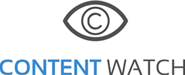 Проверка текста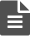 Проверка сайта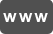 Защита сайта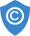 Магазин подписок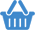 API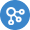 Проверить текст на уникальностьНачало формыДлина текста: 5074 (без пробелов: 4316)Цель: Воспитание гуманной, духовно-нравственной личности, достойных будущих граждан России, патриотов своего Отечества.
Задачи: Обобщить и систематизировать знания детей о празднике «День народного единства». Развивать словарный запас (единение, патриот, воображение, эстетический вкус, интерес к истории России, к истории своего родного края; Закрепить знания о символах России.
Оборудование: компьютер, проектор, экран, компьютерная презентация.
Ведущий1: Сегодня наш праздник посвящён Дню народного единства и согласия. Поэт Фёдор Тютчев в своём стихотворении «Два единства» писал:
«Единство, возвестил оракул наших дней, Быть может спаяно железом лишь и кровью…»
Но мы попробуем спаять его любовью А там увидим, что прочней…
Во все времена русские люди любили свою Родину. Во имя любви к родной сторонушке свершались подвиги, слагались стихи, песни.
Ведущий2: В день примирения и согласия
Мы поздравляем всех людей
И от души желаем счастья
Святой Руси на много дней.
(Звучит «Гимн России», все встают.1)
1 ребёнок: Россия! Россия!
Твой праздник сегодня
И взрослый, и детский Праздник народный!
2 ребёнок: Куда ни смотри и там, и тут
Знамёна Великой России цветут!
3 ребёнок: Три цвета на флаге России:
Красный, белый, синий.
С красным цветом Россией
Добыты честь и победа!
4 ребёнок: Синяя полоса Цвет неба и морей,
А также Богородицы.
Россия Её удел!
5 ребёнок: Белый цвет в нём святость,
Любовь, чистота.
Вместе: Мы хотим жить в дружбе
И в мире всегда!
Ведущий1: Ушли в историю года.
Цари менялись и народы,
Но время смутное, невзгоды
Русь не забудет никогда!
Ведущий2: Не зря на Матушку Казанскую
Был этот праздник учреждён.
Ведь верной ратью христианскою
Был стольный град освобождён.
Ведущий1: Да, много крови пролили наши отцы и деды, защищая Родину от врагов. Много войн пережила наша многострадальная Россия. В 1610 году на нас напали поляки. Захватили Москву и главную крепость столицы Кремль. Трудно было жителям Москвы, захватчики разрушили их дома, осквернили храмы. Что же делать? Слава Богу, нашлись храбрые люди Кузьма Минин и Дмитрий Пожарский. Осенью 1611 года в Нижнем Новгороде собрали они войско и пошли освобождать столицу России Москву.
Ведущий2: Была у русских воинов икона Пресвятой Богородицы Казанская. Помолились они Небесной Заступнице и пошли освобождать Кремль. Два месяца сражались русские воины и 4-го ноября разбили врага, выгнали его из Кремля. Русь снова стала самодержавной, то есть, независимой.
Во славу Божью потрудились
И князь, и просто гражданин.
Врагов в сраженье не страшились,
Мир обрели на всех один.
Ведущий1: Произошло это 4 ноября 1612 года. Российские народные войска под предводительством Минина и Пожарского освободили Москву от поляков. Такой подвиг свидетельствовал о народном героизме, единстве и силе народа Руси, независимо от национальностей, вероисповедания и классовой принадлежности. С тех пор 4 ноября мы отмечаем праздник Казанской иконы Божьей Матери, которая чудесно помогла нашим воинам, и День народного единства и согласия, отмечавшийся с 2005 года. В память освобождения Москвы от поляков на Красной площади был воздвигнут Казанский собор, а спустя два века поставили памятник героям-освободителям Кузьме Минину и Дмитрию Пожарскому (Презентация. Звучит песня "Купола"2)
Ребёнок: Пусть знают все, на всей земле:
Мир начинается в Кремле!
Ну, а по мненью малышей,
Мир начинается в душе!
Что на земле исчезли войны,
В согласии, в мире будем жить,
Святую Русь хранить достойно
И верой нашей дорожить.
Мы помним прежние победы.
С любовью в праздник говорим:
«Спасибо вам, прапрапрадеды!
Мы вас за мир благодарим!»

Ребёнок: Давайте праздновать, друзья,
Согласие и дружбу.
Помиримся друг с другом мы Нам больше войн не нужно!

Ведущий: Единство это объединение всех людей.
Единство это согласие народа.
Единство это когда есть общая надежда.
Единство это мир и дружба.
Единство это доброта, понимание и прощение. (Звучит песня «Уголок России»3)
Ребёнок:
Берегите Россию Нет России другой.
Берегите её тишину и покой,
Это небо и солнце,
Этот хлеб на столе
И родное оконце
В позабытом селе...
Берегите Россию,
Без неё нам не жить,
Берегите её,
Чтобы вечно ей быть
Нашей правдой и силой,
Всею нашей судьбой.
Берегите Россию Нет России другой.

Ведущий1: Народ России празднует День народного единства и согласия не только как годовщину освобождения Москвы от поляков, но и как свой заслуженный праздник. Ведь мы тоже пережили времена Смуты, современная Россия находилась на грани распада, но выстояла, потому что велика Россия, и сила её в единстве.
А сейчас новая угроза человечеству террористы. Вспомните хотя бы трагедию в Беслане, где погибли безвинные дети и взрослые. Цель террористов разобщить народ, посеять вражду, смуту. Но и в наши дни народ горячо любит свою Родину и готов постоять за неё. Помните и вы: вместе нам надо держаться, помогать друг другу, уметь прощать, забывать обиды. В заключение давайте крепко возьмёмся за руки и дружно произнесём:
Главное вместе! Главное дружно!
Главное с сердцем горящим в груди!
Нам равнодушных в жизни не нужно!
Злобу, обиду гони! (Звучит песня «Моя Россия» 4)Уникальность текста: 90.9%